Окислительная трансформация 5-ацил-4-пиронов для синтеза 3-окси-4-пиронов и 3-оксифурановСтепарук Е.В., Викторова В.В., Обыденнов Д.Л., Сосновских В.Я.ИнженерУральский Федеральный Университет имени первого Президента России Б. Н. Ельцина,химический факультет, Екатеринбург, РоссияE-mail: ev.chernyshova@urfu.ru3-Гидрокси-4-пироны представляют собой важный класс природных соединений и относятся к биопривилегированным структурам для медицинской химии благодаря разным видам полезной биологической активности. При этом в литературе пристальное внимание уделяют данным гетероциклам как важным многофункциональным субстратам для органического синтеза, но их ряд в основном ограничивается функционализацией мальтола и койевой кислоты. В данной работе предложен новый метод получения замещенных 3-гидрокси-4-пиронов, а также 3-гидроксифуранов через окислительную перегруппировку пиронов (схема 1). Исходные 5-ацил-4-пироны 1 под действием пероксида водорода селективно подвергались эпоксидированию с образованием 2,3-эпокси-2,3-дигидропиронов 2 [1]. Оксираны 2 оказались реакционноспособными молекулами, способными вступать в трансформации с одновременным раскрытием пиранового и оксиранового циклов и деформилированием [2]. При этом структура образующегося продукта очень сильно зависела от условий проведения синтеза. В присутствии кислоты происходило деформилирование с образованием производных 3-гидрокси-4-пиронов 3, а в основных условиях с использованием в качестве катализатора K2CO3 были синтезированы 3-гидроксифураны 4 и 5. Полученные гидроксилированные фураны и пираны могут быть использованы в дальнейших трансформациях c нуклеофильными реагентами для конструирования полифункционализированных азагетероциклов, содержащих фармакофорный фрагмент дикетокислоты и представляющих интерес в качестве потенциальных ингибиторов металлоэнзимов.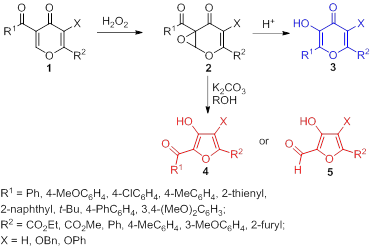 Схема 1. Синтез 3-гидрокси-4-пиронов 3 и 3-гидроксифуранов 4,5Работа выполнена при финансовой поддержке РНФ, проект № 22-73-10236.Литература1. Obydennov D. L. Preparative synthesis of ethyl 5-acyl-4-pyrone-2-carboxylates and 6-aryl-, 6-alkyl-, and 5-acylcomanic acids on their basis / D. L. Obydennov, A. O. Goncharov, V. Y. Sosnovskikh // Russian Chemical Bulletin. – 2016. – Vol. 65, Iss. 9. – P. 2233-2242.2. Direct synthesis of 5-acyl-3-oxy-4-pyrones based on acid-catalyzed acylation of enaminodiones with acylbenzotriazoles via soft enolization / D. L. Obydennov, V. V. Viktorova, E. V. Chernyshova [et al.] // Synthesis. – 2020. – Vol. 52, Iss. 15. – P. 2267-2276.